        Приложение 1 к постановлению администрации    города Мурманска          от           №Карта-схема границ прилегающей территории № 241. Местоположение прилегающей территории (адресные ориентиры)город Мурманск, Первомайский административный округ, проспект Кольский, д. № 53.2. Кадастровый номер объекта (при наличии), по отношению к которому устанавливается прилегающая территория 51:20:0001319:111.3. Площадь прилегающей территории: 568 кв. м.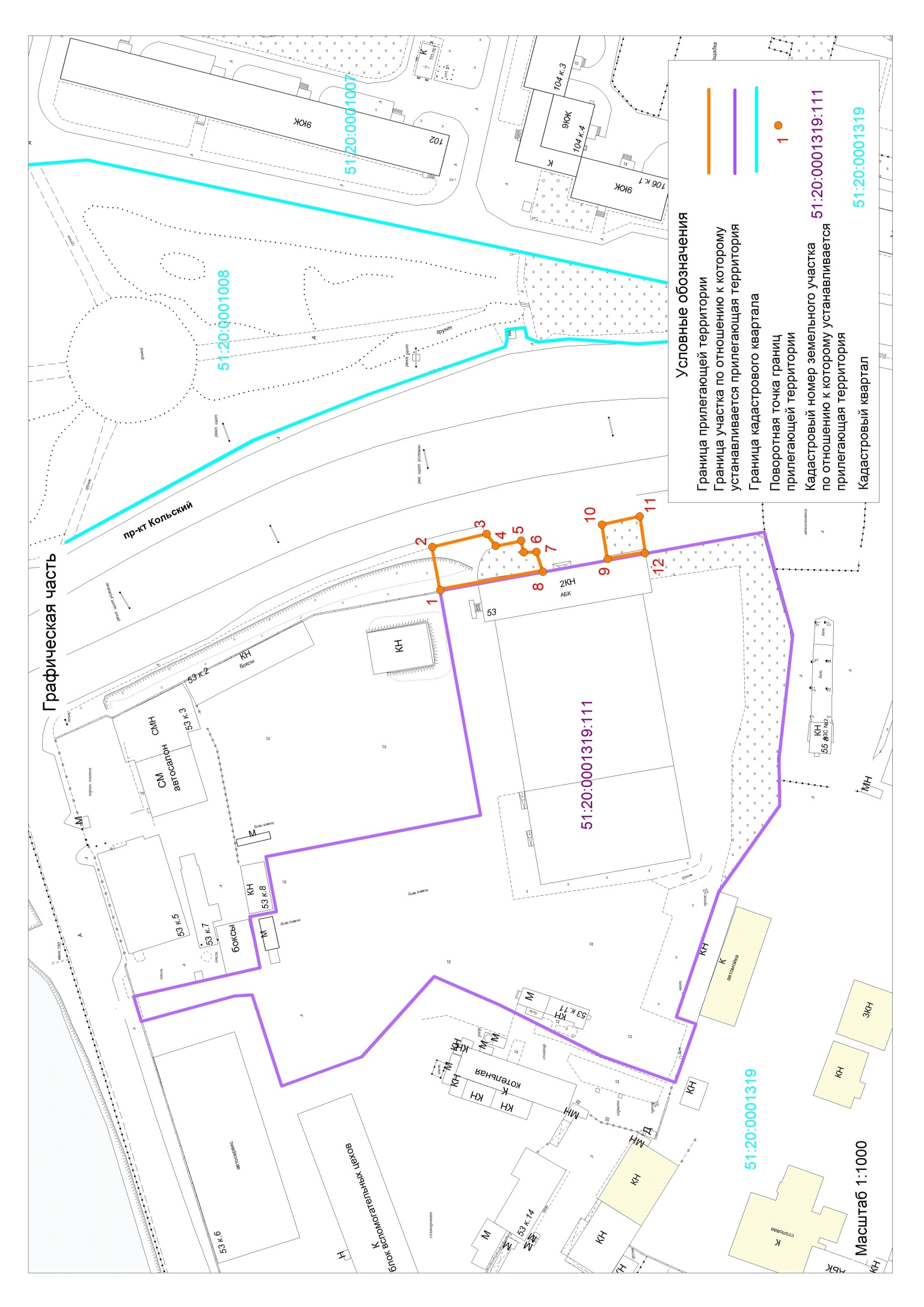 